When must an application for renewal of licence be made?The Non Emergency Patient Transport (NEPT) service licence holder must apply for the renewal of the NEPT service licence with the Department of Health (the department) before the expiration of the current licence.If the application is made at least 3 months before the expiry of the licence, the prescribed fee is payable. If the application is made within the last 3 months of the licence period, the applicant is required to pay an additional fee of one half of the prescribed fee.The department assesses an application for renewal of licence in accordance with the criteria prescribed in Section 22 of the Non-Emergency Patient Transport and First Aid Services Act 2003 (the Act). These criteria include:Whether the applicant is a fit and proper person to operate a NEPT service;Whether the care of the NEPT services provided are of an appropriate quality;Whether the NEPT service complies with the Act, regulations made under this Act, any approved standards and any other law relating to the operation of a NEPT service; andWhether any conditions of licence have been complied with.The information required by the department to assess the application in accordance with these criteria is specified in more detail below.Who can make an application?Please note that only the licence holder (recorded on the current licence) can make an application for renewal of the NEPT service licence. Where the licence holder is a body corporate, applications may be signed by a director or chief executive officer/general manager of the NEPT service.How to complete an application for renewal of licencePlease ensure that:All documents are appropriately titled, with document control properties (e.g. version number). Document titles must match the corresponding Checklist for an application for renewal of a NEPT Licence.Documents submitted are in a file format (e.g. PDF, word, excel) noting that links to ‘dropbox’ and alike will not be accepted.Source referenced forms from the NEPT website at https://www.health.vic.gov.au/patient-care/non-emergency-patient-transport-licencing  The paperclip symbol indicates that a document is required to be attached digitally to the application.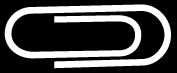 Schedule 4 Form and Prescribed Fee              Applicants are required to completed Schedule 4 - Application for Renewal of a Non-Emergency Patient Transport (NEPT) Licence and include all information outlined below.The application must include the prescribed fee. The prescribed fee depends on the number of vehicles you are licensed for and when you pay the fee. The fee is indexed annually. Refer to the NEPT website (https://www.health.vic.gov.au/patient-care/nept-licensing-fees) to access the current fees.Fitness and propriety The Act requires that the department ensures that the proposed licence holder is a fit and proper person to operate a NEPT service. The following documents must be provided for the person or entity who is proposed to be the licence holder.             The following table sets out the documents to be included:             For each natural person (individual or partnership) or for each director or officer of the body corporate (e.g., company, charity, incorporated association), who does or who may exercise control over the NEPT Service:A completed Declaration of fitness and propriety formNationally Coordinated Criminal History Check (Police Check) issued within the past 12 months.Registered Business name extract          Where a Business Name is being used, provide a copy of the Australian Securities and Investments Commission (ASIC) Registered Business Name extract obtained in the last 30 days for the NEPT service.Financial capacity              The Act requires that the department considers whether persons are of sound financial reputation and stable financial background. Please arrange for an appropriately qualified independent certified practicing accountant (CPA), chartered accountant (CA) or public accountant to review the applicant’s financial situation.Insurance              Provide evidence of the following Insurance requirements:A certificate of currency for each licence holder obtaining public liability insurance to a value not less than $20,000,000.A certificate of currency for each licence holder obtaining professional indemnity liability insurance to a value not less than $20,000,000.Clinical governance             The department requires documented evidence of processes and policies to support the following:Evidence of clinical oversight committee meetings including records of meetings held since time of last licence renewal period. Staff survey questions and results. Annual skills maintenance training schedule, including dates on which sessions have been conducted and an overview of training provided.Quality Assurance and infection control	Please provide a copy of the accredited Quality Assurance Program and Certificate of Accreditation issued by an applicable accreditation agency or body.The Quality Assurance Plan must include the following:infection controlactive clinical monitoring of patientsmanagement of critical incidentsmanagement of deteriorating patientsstaff qualifications and training, assessment of qualifications and maintenance of the currency of qualificationsstaff competencies and their maintenance and assessment by a registered training organisationrecognition of prior learning and overseas qualifications of staff providing clinical care and adviceaccess to clinical advice for crew membersdrug security, including storage, use, disposal and recordsmanual handling of patientspatient recordstransportation of personal belongings, including mobility devicescomplaints managementclinical handover processesvehicle equipmentvehicle crewingvehicle and equipment maintenancerecords of all maintenance and repairs to vehicles and equipmentvehicle and equipment cleaningcomplaints registerprocess for investigating complaints.Reporting and records              Provide evidence of the following: RecordsPatient care record template (PCR’s will be reviewed by an Authorised Officer during the site visit)Staff records ComplaintsComplaints management policy Complaint registerSentinel EventSentinel Event reporting process and critical incident registerOtherCopy of the most recent annual reportOccupational Health and Safety	Please provide a copy of the OH&S Plan and certificate of accreditation issued by an applicable accreditation agency or body that includes:the maintenance of a hazard registerincident reporting and managementrisk evaluationstaff safety when manually handling patientsrecording of incidents and resulting actions.Vehicles and equipmentA copy of the annual equipment maintenance schedule for all equipment and vehicles used in the course of transporting patients (including biomedical testing)             Complete the vehicle data sheet (refer to renewal email)If you are adding or modifying a vehicle as part of this renewal, for each road vehicle provide a copy of:the vehicle assessment signatory scheme approval certificate ORa photograph of the second stage of manufacture compliance plate and vehicle registration number for each vehicle.             For aircraft, provide a copy of the current Air Operator’s Certificate issued by CASA. Please refer to Schedule 5 - Application for variation of a Non-Emergency Patient Transport (NEPT) service Licence.Accuracy of informationIt is an offence under section 50(b) of the Non-Emergency Patient Transport and First Aid Services Act 2003 to knowingly make any false or misleading statement in any application to the Secretary made under the Act.What happens after a renewal application is made?A Compliance Officer from the NEPT, First Aid and Investigations unit will contact your organisation to request any further information and arrange a site inspection. Following the site inspection, you will be provided with a written report indicating if any action needs to be taken prior to your licence application proceeding to the next stage.TimeframesThe Secretary (or Delegate) has 60 days after receiving an application to inform the applicant of a decision. If the Secretary (or Delegate) requests the applicant to provide additional information, a decision must be made within 28 days of receipt of the information last requested or within the 60 day period, whichever is later.  Applicants should keep these timeframes in mind when submitting a renewal for a NEPT Service Licence.If a NEPT licence expires prior to the Secretary (or delegate) making a decision on whether or not to renew the licence (for example if further information is requested) a NEPT licence continues in force until such time as the Secretary (or Delegate) has made their decision. LicenceIf the Secretary (or Delegate) approves the application, a licence certificate will be issued with the following information:the name and address of the holder of the licencethe class or classes of services that may be operated under the licencethe type or types of vehicles for which the licence is issuedthe conditions to which the licence is subjectthe date on which the licence expires; andany other prescribed matter.Completed Applications Email completed applications to: Attention Manager, NEPTFirstAidRegulation@health.vic.gov.auPlease note that incomplete applications may be returned to applicant.Guideline to an application for renewal of a Non-Emergency Patient Transport (NEPT) licence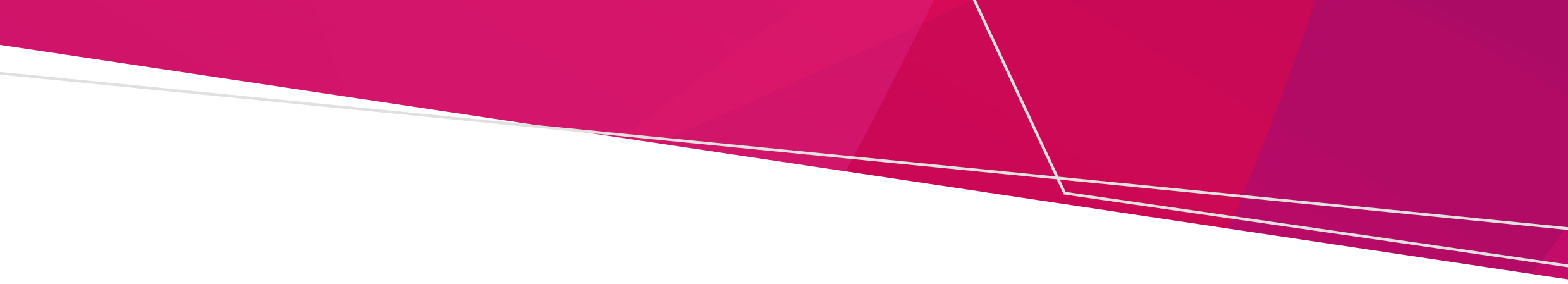 Non-Emergency Patient Transport – Licencing OFFICIALA. Natural Person (including Partnership)B. CompanyC. Incorporated Association or Other Body CorporateName of each person, residential address and contact telephone number(s) during business hours.Name, address and telephone number of the registered company office.Name, address and telephone number of the registered office of the incorporated association or body corporate.Name of each person, residential address and contact telephone number(s) during business hours.An Australian Securities and Investments Commission (ASIC) full company extract obtained within the previous one month of making an application, as evidence of the status of the company.Certificate of Incorporation or other document as evidence of the status of the incorporated association or body corporate. Name of each person, residential address and contact telephone number(s) during business hours.The names of each of the directors, board members or controlling officers.The most recent Annual Report or Annual Return.Name of each person, residential address and contact telephone number(s) during business hours.Where the company is a subsidiary, provide a complete company structure chart that shows the relationship between entities.The names of each of the board/committee members or controlling office bearers and the offices held by each of these persons To receive this document in another format, email NEPT, First Aid and Investigations <NEPTFirstAidRegulation@health.vic.gov.au>.Authorised and published by the Victorian Government, 1 Treasury Place, Melbourne.© State of Victoria, Australia, Department of Health, February 2024.Available at NEPT <https://www.health.vic.gov.au/patient-care/non-emergency-patient-transport>